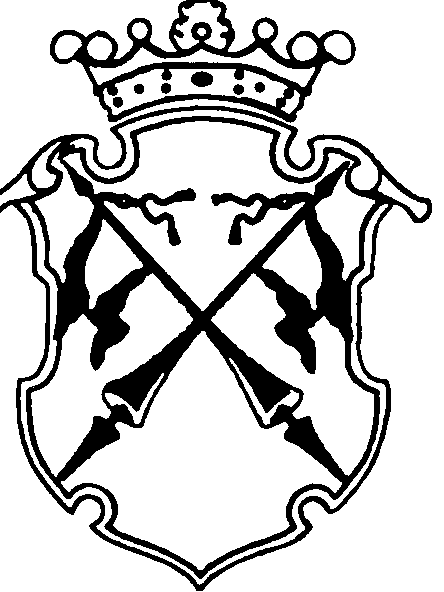 РЕСПУБЛИКА   КАРЕЛИЯКОНТРОЛЬНО-СЧЕТНЫЙ КОМИТЕТСОРТАВАЛЬСКОГО  МУНИЦИПАЛЬНОГО РАЙОНАПРИКАЗ   от «03»февраля  2022 г.                                                    №3О внесении дополнений в стандарт внешнего муниципального финансового контроля СФК 2.12 «Составление протоколов об административных правонарушениях	В связи с необходимостью приведения положений стандарта внешнего муниципального финансового контроля СФК 2.12 «Составление протоколов об административных правонарушениях», утвержденного приказом Контрольно-счетного комитета Сортавальского муниципального района от 06.10.2015г. №29 (далее – СФК 2.12) в соответствие с изменениями в Закон Республики Карелия «Об административных правонарушениях»,Приказываю:В Приложение 3 к СФК 2.12 внести дополнения в следующей редакции:Контроль над исполнением настоящего приказа оставляю за собой.Председатель                                                                            Н.А. АстафьеваСт.7.32.6«Заведомо ложное экспертное заключение в сфере закупок товаров, работ, услуг для обеспечения государственных и муниципальных нужд»Дача экспертом, экспертной организацией, уполномоченным представителем экспертной организации заведомо ложного экспертного заключения в сфере закупок товаров, работ, услуг для обеспечения государственных и муниципальных нужд, если это действие не содержит уголовно наказуемого деянияштраф на должностных лиц в размере от тридцати тысяч до пятидесяти тысяч рублей или дисквалификацию на срок от шести месяцев до одного года; на юридических лиц - от ста тысяч до ста пятидесяти тысяч рублейСудьи по месту совершения административного правонарушенияч.20.1 ст. 19.5Повторное совершение должностным лицом административного правонарушения, предусмотренного частью 20 настоящей статьидисквалификация сроком на два годаСудьи по месту совершения административного правонарушения